张家口市正博高中第二学期3月月考高二年级数学（理科）答案一选择题：CCBBD,DBDCC,CA 二填空题： 13.240种   14.   15. 24个   16． f(x)＝x＋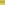 三解答题：17． 若都不是，且，则18、（1）；   4   （2）.       119.解： (1)上述四位数中，偶数排在一起的有CCAA＝108个．(2)两个偶数不相邻的四位数有CCAA＝108个．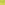 20．解析　由题意得＝m2＋m－2－(－m－3)i.∴即解得1<m<.21解：⑴先考虑大于43251的数，分为以下三类               第一类：以5打头的有： =24                    第二类：以45打头的有： =6               第三类：以435打头的有： =2故不大于43251的五位数有：（个）即43251是第88项.（2）因为1，2，3，4，5各在万位上时都有个五位数，所以万位上各个数字的和为：（1+2+3+4+5）·同理它们在千位、百位、十位、个位上也都有个五位数，所有五位数的各位上的数字之和5·（1+2+3+4+5）·=180022.（1），猜想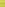 （2）①当时，，猜想成立；②假设当时，猜想成立，即  则当时，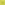 所以，则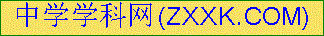 即当时猜想也成立.综合①②可知对于一切，都成立